»Vesela domovina,pozdravljena iz veselega srca!«                      (Ivan Cankar, Kurent)Ob dnevu šole Vas vljudno vabimo na»Večer lepe besede«.Prireditev bo na Osnovni šoli Dobravlje v četrtek, 15. februarja 2018, ob 19. uri.                                          Ravnateljica                                                                                         Mirjam Kalin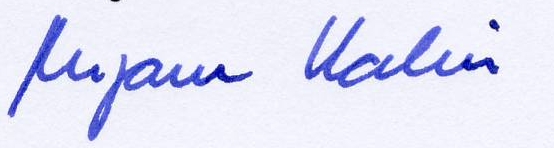 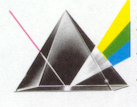                  Osnovna šola Dobravlje Sodelujejo učiteljiOsnovne šole Dobravlje inMoški pevski zbor Vinograd iz Vrtovina.     Vabilo